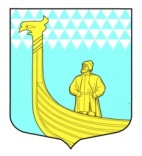                                                  СОВЕТ ДЕПУТАТОВМУНИЦИПАЛЬНОГО ОБРАЗОВАНИЯВЫНДИНООСТРОВСКОЕ  СЕЛЬСКОЕ ПОСЕЛЕНИЕВОЛХОВСКОГО  МУНИЦИПАЛЬНОГО РАЙОНАЛЕНИНГРАДСКОЙ  ОБЛАСТИвторого созыва  РЕШЕНИЕ «_18___» января2017г.                                                               № 5_                  Об утверждении Положения о концессионных соглашениях в отношении муниципального имущества, находящегося в собственности МО Вындиноостровское сельское поселениеВолховского муниципального района Ленинградской области            В соответствии с Федеральным законом от 06 октября 2003 года № 131-ФЗ «Об общих принципах организации местного самоуправления в Российской Федерации», Федеральным законом Российской Федерации от 21.07.2005 № 115-ФЗ «О концессионных соглашениях», Уставом муниципального образования,  в целях повышения эффективности использования муниципального имущества, восстановления его эксплуатационных качеств, сохранения в технически исправном состоянии, в том числе привлечения дополнительных инвестиций, повышения качества работ и услуг потребителям, совет депутатов муниципального образования Вындиноостровское сельское поселение  РЕШИЛ: 1. Утвердить Положение о концессионных соглашениях в отношении муниципального имущества, находящегося в собственности муниципального образования МО Вындиноостровское сельское поселение Волховского муниципального района Ленинградской области(прилагается). 2. Настоящее решение подлежит официальному опубликованию в средствах массовой информации газете «Волховские Огни» и размещению на официальном сайте муниципального образования. 3. Контроль за исполнением настоящего решения возложить на постоянную комиссию по бюджету, финансам, налогам, муниципальной собственности.Глава муниципального образования           А.Сенюшкин УтвержденоРешением совета депутатовМО Вындиноостровское сельское поселениеОт «18»января 2017 года №_5___приложениеПоложение о концессионных соглашениях в отношении муниципального имущества, находящегося в собственности муниципального образования МО Вындиноостровское сельское поселение Волховского муниципального района Ленинградской области1. Общие положения 1.1. Настоящее Положение разработано в соответствии с Федеральным законом от 06 октября . № 131-ФЗ «Об общих принципах организации местного самоуправления в Российской Федерации», Федеральным законом от 21 июля . № 115-ФЗ «О концессионных соглашениях» (далее – Федеральный закон «О концессионных соглашениях») и регулирует отношения, возникающие в связи с подготовкой и заключением концессионных соглашений в отношении объектов, находящихся в собственности муниципального образования  Вындиноостровское сельское поселение (далее – объект концессионного соглашения). 1.2. Основными целями передачи муниципального имущества по концессионным соглашениям являются повышение эффективности использования муниципального имущества, восстановление его эксплуатационных качеств, сохранение в технически исправном состоянии, в том числе привлечение дополнительных инвестиций, повышения качества работ и услуг потребителям. 1.3. В настоящем Положении используются следующие понятия: - концессионное соглашение – смешанный договор, содержащий элементы различных договоров, предусмотренных федеральными законами, в соответствии с условиями которого одна сторона (концессионер) обязуется за свой счет создать и (или) реконструировать определенное этим соглашением имущество (недвижимое имущество или недвижимое имущество и движимое имущество, технологически связанные между собой и предназначенные для осуществления деятельности, предусмотренной концессионным соглашением), право собственности на которое принадлежит или будет принадлежать другой стороне (концеденту), осуществлять деятельность с использованием (эксплуатацией) объекта концессионного соглашения, а концедент обязуется предоставить концессионеру на срок, установленный этим соглашением, права владения и пользования объектом концессионного соглашения для осуществления указанной деятельности. Изменение целевого назначения реконструируемого объекта концессионного соглашения не допускается; - концедент – администрация  МО Вындиноостровское сельское поселение Волховского муниципального района Ленинградской области.Отдельные права и обязанности концедента могут осуществляться уполномоченными концедентом в соответствии с муниципальными нормативными правовыми актами органов местного самоуправления и юридическими лицами; - концессионер – индивидуальный предприниматель, российское или иностранное юридическое лицо либо действующее без образования юридического лица по договору простого товарищества (договору о совместной деятельности) два и более указанных юридических лиц; - объект концессионного соглашения – недвижимое имущество или недвижимое имущество и движимое имущество, технологически связанные между собой и предназначенные для осуществления деятельности, предусмотренной концессионным соглашением, и входящее в состав имущества, указанного в статье 4 Федерального закона «О концессионных соглашениях». Конкретный перечень муниципального имущества, планируемого к передаче по концессионному соглашению, утверждается постановлением администрации муниципального образования. - концессионная плата – плата, вносимая концессионером концеденту в период использования (эксплуатации) объекта концессионного соглашения. Размер концессионной платы определяется на основании отчета об оценке рыночной стоимости концессионной платы в соответствии с законодательством Российской Федерации и Ленинградской области об оценочной деятельности. Окончательный размер концессионной платы определяется по результатам проведения конкурса и устанавливается концессионным соглашением. Концессионная плата по концессионному соглашению устанавливается на основании статьи 7 Федерального закона «О концессионных соглашениях». Форма, порядок и сроки внесения концессионной платы устанавливаются концессионным соглашением. Концессионная плата за объект концессионного соглашения является доходом бюджета муниципального образования Вындиноостровское сельское поселение. 1.4. Срок действия концессионного соглашения устанавливается концессионным соглашением с учетом срока создания и (или) реконструкции объекта концессионного соглашения, объема инвестиций в создание и (или) реконструкцию объекта концессионного соглашения и срока окупаемости таких инвестиций, других обязательств концессионера и (или) концедента по концессионному соглашению. Срок действия концессионного соглашения может быть продлен, но не более чем на пять лет, по соглашению сторон на основании решения местной администрации муниципального образования Продление срока действия концессионного соглашения осуществляется по согласованию с антимонопольным органом.
1.5. Предоставление концессионеру земельных участков, находящихся в муниципальной собственности, осуществляется в соответствии с действующим законодательством. Прекращение концессионного соглашения является основанием для прекращения предоставленных концессионеру прав в отношении земельного участка. 1.6. Исполнение концессионером обязательств по концессионному соглашению обеспечивается путем предоставления безотзывной банковской гарантии, либо передачи концеденту в залог прав концессионера по договору банковского вклада (депозита), либо осуществления страхования риска ответственности концессионера за нарушение обязательств по концессионному соглашению. Конкретный способ обеспечения устанавливается решением о заключении концессионного соглашения. В случае если объектом концессионного соглашения являются объекты теплоснабжения, централизованные системы горячего водоснабжения, отдельные объекты таких систем, безотзывная банковская гарантия должна быть непередаваемой и соответствовать иным утвержденным Правительством Российской Федерации требованиям к таким гарантиям. 1.7. Концессионные соглашения заключаются в порядке, предусмотренном Федеральным законом «О концессионных соглашениях». В случае, если объектами концессионного соглашения являются объекты системы коммунальной инфраструктуры концессионные соглашения заключаются с учетом постановления Правительства РФ от 05.12.2006 N 748 (ред. от 20.01.2015) "Об утверждении примерного концессионного соглашения в отношении систем коммунальной инфраструктуры и иных объектов коммунального хозяйства, в том числе объектов водо-, тепло-, газо- и энергоснабжения, водоотведения, очистки сточных вод, объектов, на которых осуществляется обращение с отходами производства и потребления, объектов, предназначенных для освещения территорий городских и сельских поселений, объектов, предназначенных для благоустройства территорий, а также объектов социального обслуживания населения". 1.8. По истечении срока концессионного соглашения объект передается концеденту. Ответственность за качество объекта концессионного соглашения концессионер несет перед концедентом в течение срока, установленного концессионным соглашением, который устанавливается не менее чем пять лет со дня передачи этого объекта.1.9. Изменение и прекращение концессионных соглашений осуществляются в порядке, предусмотренном Федеральным законом «О концессионных соглашениях». Порядок и условия расторжения концессионного соглашения на основании решения суда, а также последствия прекращения концессионного соглашения устанавливаются концессионным соглашением в соответствии с действующим законодательством. 2. Решение о заключении концессионного соглашения 2.1. Инициаторами принятия решения о заключении концессионного соглашения могут быть администрация МО Вындиноостровское сельское поселение, муниципальные предприятия и учреждения, иные юридические лица и индивидуальные предприниматели в соответствии с требованиями Федерального закона «О концессионных соглашениях». 2.2. Решение о заключении концессионного соглашения принимается концедентом посредством издания постановления администрации  МО Вындиноостровское сельское поселение в соответствии с действующим законодательством. 2.3. Решением о заключении концессионного соглашения устанавливаются сведения, определенные статьей 22 Федерального закона «О концессионных соглашениях», в том числе: 1) условия концессионного соглашения в соответствии со статьей 10 Федерального закона «О концессионных соглашениях» (далее - условия конкурса); 2) критерии конкурса и параметры критериев конкурса; 3) вид конкурса (открытый конкурс или закрытый конкурс); 4) перечень лиц, которым направляются приглашения принять участие в конкурсе, - в случае проведения закрытого конкурса; 5) срок опубликования в средствах массовой информации, размещения на официальных сайтах в сети Интернет сообщения о проведении открытого конкурса или в случае проведения закрытого конкурса срок направления сообщения о проведении закрытого конкурса с приглашением принять участие в закрытом конкурсе определенным решением о заключении концессионного соглашения лицам. 3. Конкурс на право заключения концессионного соглашения 3.1. Концессионное соглашение заключается по результатам конкурса на право заключения концессионного соглашения (далее – конкурс), за исключением случаев, предусмотренных статьей 37 Федерального закона «О концессионных соглашениях». 3.2. Конкурс проводится на основании решения о заключении концессионного соглашения. 3.3. Создание конкурсной комиссии по проведению конкурса (далее конкурсная комиссия), утверждение персонального состава конкурсной комиссии осуществляется постановлением администрации муниципального образования. Число членов конкурсной комиссии не может быть менее чем пять человек. 3.4. Утверждение конкурсной документации, внесение изменений в конкурсную документацию, за исключением устанавливаемых в соответствии с решением о заключении концессионного соглашения положений конкурсной документации, осуществляется на основании постановления администрации муниципального образования. 3.5. При проведении открытого конкурса информация и протоколы конкурсной комиссии, предусмотренные Федеральным законом «О концессионных соглашениях», опубликовываются в соответствии с Уставам муниципального образования Вындиноостровское сельское поселение и подлежат размещению на официальном сайте Российской Федерации в информационно- телекоммуникационной сети «Интернет» для размещения информации о проведении торгов –www.torgi.gov.ru, а также на официальном  сайте муниципального образования vindinostrov.ru (далее – размещение на официальном сайте в сети «Интернет»). 3.6. Опубликование и размещение на официальном сайте в сети «Интернет» сообщения о проведении открытого конкурса (в срок, установленный конкурсной документацией, но не менее чем за тридцать рабочих дней до дня истечения срока представления заявок на участие в конкурсе), принятие заявок для участия в конкурсе, предоставление заявителям конкурсной документации, предоставление заявителям разъяснений положений конкурсной документации, принятие заявок на участие в конкурсе, а также иные полномочия, установленные статьей 25 Федерального закона «О концессионных соглашениях», осуществляет конкурсная комиссия. 3.7. Вскрытие конвертов с заявками на участие в конкурсе, проведение предварительного отбора участников конкурса, представление конкурсных предложений, вскрытие конвертов с конкурсными предложениями, рассмотрение и оценка конкурсных предложений, определение победителя конкурса осуществляются в порядке, предусмотренном Федеральным законом «О концессионных соглашениях», и в соответствии с конкурсной документацией. 3.8. Информационное обеспечение отношений, возникающих в связи с подготовкой, заключением и исполнением концессионных соглашений в отношении объектов концессионного соглашения, осуществляется в порядке и сроки, предусмотренные Федеральным законом «О концессионных соглашениях». 4. Права и обязанности концессионера и концедента4.1. При исполнении концессионного соглашения концессионер вправе:1) передавать с согласия концедента в порядке, установленном федеральными законами и условиями концессионного соглашения, объект концессионного соглашения и (или) иное передаваемое концедентом концессионеру по концессионному соглашению имущество в пользование третьим лицам на срок, не превышающий срока использования (эксплуатации) объекта концессионного соглашения по концессионному соглашению, при условии соблюдения такими лицами обязательств концессионера по концессионному соглашению. При этом концессионер несет ответственность за действия таких лиц как за свои собственные. Прекращение концессионного соглашения является основанием для прекращения прав пользования третьих лиц объектом концессионного соглашения и (или) иным передаваемым концедентом концессионеру по концессионному соглашению имуществом;2) исполнять концессионное соглашение своими силами и (или) с привлечением в соответствии с условиями концессионного соглашения других лиц. При этом концессионер несет ответственность за действия других лиц как за свои собственные;3) пользоваться на безвозмездной основе в порядке, установленном концессионным соглашением, и при соблюдении установленных этим соглашением условий конфиденциальности исключительными правами на результаты интеллектуальной деятельности, полученными концессионером за свой счет при исполнении концессионного соглашения, в целях исполнения своих обязательств по концессионному соглашению.4.2. При исполнении концессионного соглашения концессионер обязан:1) осуществить в установленные концессионным соглашением сроки создание и (или) реконструкцию объекта концессионного соглашения и приступить к его использованию (эксплуатации);2) использовать (эксплуатировать) объект концессионного соглашения в целях и в порядке, которые установлены концессионным соглашением;3) осуществлять деятельность, предусмотренную концессионным соглашением, и не прекращать (не приостанавливать) эту деятельность без согласия концедента, за исключением случая, если в течение тридцати календарных дней после поступления требований концессионера концедент не принял решение об изменении существенных условий концессионного соглашения, не уведомил концессионера о начале рассмотрения вопроса в рамках подготовки проекта закона (решения) о соответствующем бюджете на очередной финансовый год (очередной финансовый год и плановый период) или не предоставил концессионеру мотивированный отказ, концессионер вправе приостановить исполнение концессионного соглашения до принятия концедентом решения об изменении существенных условий концессионного соглашения либо предоставления мотивированного отказа
4) обеспечивать при осуществлении деятельности, предусмотренной концессионным соглашением, возможность получения потребителями соответствующих товаров, работ, услуг;5) предоставлять потребителям установленные федеральными законами, законами субъекта Российской Федерации, нормативными правовыми актами органа местного самоуправления льготы, в том числе льготы по оплате товаров, работ, услуг, в случаях и в порядке, которые установлены концессионным соглашением;6) поддерживать объект концессионного соглашения в исправном состоянии, проводить за свой счет текущий ремонт и капитальный ремонт, нести расходы на содержание этого объекта, если иное не установлено концессионным соглашением;7) заключить с ресурсоснабжающими организациями договоры поставки энергетических ресурсов, потребляемых при исполнении концессионного соглашения, а также оплачивать указанные энергетические ресурсы.3. При исполнении концессионного соглашения концедент вправе осуществлять контроль за соблюдением концессионером условий концессионного соглашения в соответствии с настоящим Федеральным законом.4. Концедент обязан передать в установленный концессионным соглашением срок концессионеру объект концессионного соглашения и (или) иное передаваемое концедентом концессионеру по концессионному соглашению имущество.5. Контроль за исполнением концессионного соглашения 5.1. Контроль за исполнением концессионного соглашения осуществляет администрация муниципального образования Вындиноостровское сельское поселение. 5.2. При осуществлении контрольных функций администрация муниципального образования Вындиноостровское сельское поселение вправе привлекать муниципальные учреждения и предприятия, имеющие в соответствии с концессионным соглашением право беспрепятственного доступа на объект концессионного соглашения, а также к документации, относящейся к осуществлению деятельности, предусмотренной концессионным соглашением. 5.3. Результаты осуществления контроля за соблюдением концессионером условий концессионного соглашения оформляются актом о результатах контроля. Акт о результатах контроля подлежит опубликованию в порядке и сроки, предусмотренные Федеральным законом «О концессионных соглашениях». 5.4. Порядок осуществления контроля за соблюдением концессионером условий концессионного соглашения устанавливается концессионным соглашением в соответствии с действующим законодательством. 5.5. Стороны концессионного соглашения несут имущественную ответственность за неисполнение или ненадлежащее исполнение своих обязательств по концессионному соглашению, предусмотренную Федеральным законом «О концессионных соглашениях», иными федеральными законами и концессионным соглашением. 5.6. Возмещение сторонами концессионного соглашения убытков и уплата неустойки в случае неисполнения или ненадлежащего исполнения обязательства по концессионному соглашению не освобождают сторону концессионного соглашения от исполнения этого обязательства в натуре.